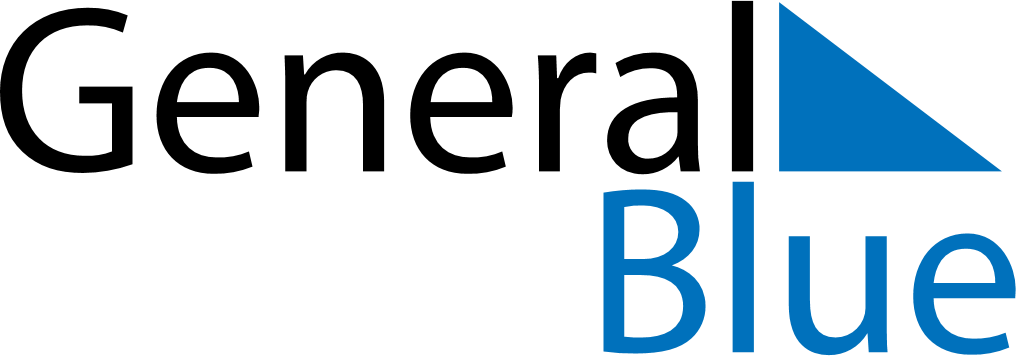 February 1827February 1827February 1827February 1827February 1827SundayMondayTuesdayWednesdayThursdayFridaySaturday12345678910111213141516171819202122232425262728